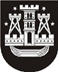 KLAIPĖDOS MIESTO SAVIVALDYBĖS TARYBASPRENDIMASDĖL KLAIPĖDOS MIESTO SAVIVALDYBĖS 2017 METŲ BIUDŽETO PATVIRTINIMO2017 m. balandžio 7 d. Nr. T1-96KlaipėdaVadovaudamasi Lietuvos Respublikos biudžeto sandaros įstatymo 26 straipsnio 4 dalimi ir Lietuvos Respublikos 2017 metų valstybės biudžeto ir savivaldybių biudžetų finansinių rodiklių patvirtinimo įstatymu, Klaipėdos miesto savivaldybės taryba nusprendžia:1. Patvirtinti Klaipėdos miesto savivaldybės 2017 metų biudžetą – 164249,6 168617,6 tūkst. eurų prognozuojamų pajamų, 164249,6 168617,6 tūkst. eurų asignavimų, iš jų: 2454,8 1244,4 tūkst. eurų paskoloms grąžinti, 58802,8 63170,8 tūkst. eurų asignavimų iš specialios tikslinės dotacijos valstybinėms (valstybės perduotoms savivaldybėms) funkcijoms atlikti, mokinio (klasės, grupės) krepšeliui finansuoti, savivaldybėms perduotoms įstaigoms išlaikyti, savivaldybių mokykloms (klasėms), turinčioms specialiųjų ugdymosi poreikio mokinių, finansuoti, savivaldybėms vietinės reikšmės keliams (gatvėms) tiesti, taisyti, prižiūrėti ir saugaus eismo sąlygoms užtikrinti, valstybės kapitalo investicijų programoje numatytiems projektams finansuoti, dotacijos krantotvarkos programos priemonėms įgyvendinti ir aplinkos teršimo šaltiniams pašalinti, neformaliajam vaikų švietimui, pedagoginių darbuotojų darbo apmokėjimo sąlygoms gerinti, Europos Sąjungos finansinės paramos lėšų projektams finansuoti, bendrosios dotacijos kompensacijos (1 ir 2 priedas). 2. Patvirtinti savivaldybės biudžeto asignavimus išlaidoms – 129403,9 131968,3 tūkst. eurų, iš jų darbo užmokesčiui – 56944,7 57575,5 tūkst. eurų, ir turtui įsigyti – 34845,7 36649,3 tūkst. eurų.3. Patvirtinti 19284,3 tūkst. eurų asignavimų (iš jų 2904,2 tūkst. eurų paskoloms grąžinti) iš apyvartinių lėšų 2017 m. sausio 1 d. likučio, iš jų: išlaidoms – 5532,2 tūkst. eurų, darbo užmokesčiui – 153,8 tūkst. eurų, ir turtui įsigyti – 13752,1 tūkst. eurų (3 priedas).4. Patvirtinti 2017 metų asignavimų valdytojų pajamų įmokas į savivaldybės biudžetą – 7997,0 tūkst. eurų, iš jų: 5281,7 tūkst. eurų įmokas už išlaikymą švietimo, socialinės apsaugos ir kitose įstaigose, 1352,3 tūkst. eurų pajamas už prekes ir paslaugas, 1363,0 tūkst. eurų pajamas už patalpų nuomą (4 priedas).5. Patvirtinti 2017 m. sausio 1 d. apyvartinių lėšų likutį – 23720,8 tūkst. eurų (5 priedas).6. Pavesti savivaldybės biudžeto asignavimų valdytojams, sudarant ir tvirtinant 2017 metų išlaidų sąmatas, numatyti reikiamus asignavimus 2017 m. sausio 1 d. įsiskolinimams padengti ir iš sutaupytų asignavimų išlaidoms pirmiausia dengti įsiskolinimus.7. Nustatyti, kad:7.1. asignavimai iš specialių tikslinių dotacijų, išskyrus mokinio (klasės, grupės)  krepšeliui finansuoti, planuojami taip, kaip pervedamos iš valstybės biudžeto specialių tikslinių dotacijų sumos;7.2. asignavimų valdytojų prisiimti įsipareigojimai 2017 metams neturi viršyti patvirtintų biudžeto asignavimų.8. Įpareigoti asignavimų valdytojus ne vėliau kaip per 10 darbo dienų patvirtinti pavaldžių biudžetinių įstaigų vykdomas programas ir jų sąmatas. 9. Nustatyti, kad biudžetinės įstaigos savo vardu negali skolintis lėšų ir prisiimti jokių skolinių įsipareigojimų (įskaitant pagal kitus įsipareigojamuosius skolos dokumentus ir finansinės nuomos (lizingo) sutartis).10. Skelbti šį sprendimą Klaipėdos miesto savivaldybės interneto svetainėje. Savivaldybės merasVytautas Grubliauskas